По иску Костромской межрайпрокуратуры администрация городского округа города Костромы обязана ликвидировать несанкционированную свалкуКостромской межрайонной природоохранной прокуратурой проведена проверка исполнения законодательства в сфере обращения с отходами.Установлено, что в границах озелененной территории Военного городка-1, включенной в Перечень озелененных территорий города Костромы, расположена несанкционированная свалка твердых коммунальных отходов общей площадью не менее 500 м2.Данная свалка является стихийной и состоит, в основном, из отходов древесного происхождения, таких как доски, бревна, ветки, шины автомобильные и др.С целью устранения нарушений закона Костромской межрайпрокуратурой в суд направлено административное исковое заявление к администрации г. Костромы о ликвидации несанкционированной свалки на указанной озелененной территории.Решением Свердловского районного суда г. Костромы от 09.03.2023 иск удовлетворен. Исполнение решения суда находится на контроле природоохранной прокуратуры.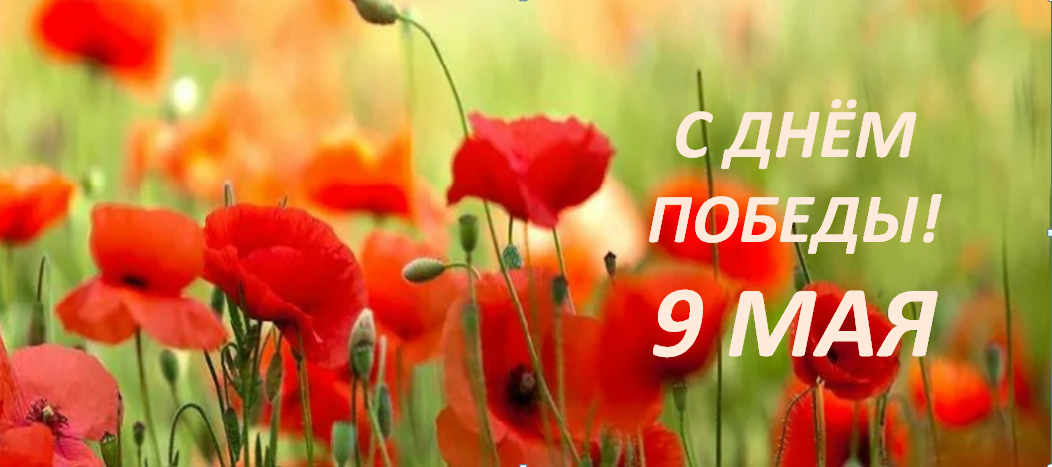 Апраксинский вестникОбщественно — политическая газетаучредитель: Совет депутатов Апраксинского сельского поселенияКостромского муниципального района Костромской областиОбщественно-политическая газета учреждена Советом депутатов Апраксинского сельского поселенияЗарегистрированный первый номер от 06.07.06 г., тираж 10 экз. Адрес издательства п.Апраксино,ул.Молодёжная,дом 18. Тел.643-243